Образец № 2 Бланк для письма (угловой)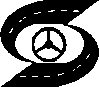 первичная профсоюзная организация______ОбщероссийскОГО профсоюзА работников автомобильного транспортаи дорожного хозяйства(ППО ___РОСПРОФТРАНСДОР)Адрес: 620075  г. Екатеринбург,ул. Ленина, д. 10, офис 1Тел. (343) 377-77-77   Е-mail: ppoavtodor@mail.ruОГРН 1011100001111ИНН/КПП 6660066555/661111001Исх. № _____ от _______________2020 г.На № _________ от _________________г. О направлении коллективного обращения Уважаемый Александр Геннадьевич!Текст письма…Председатель ППО		Подпись Приложение:… кол-во листов и экземпляров